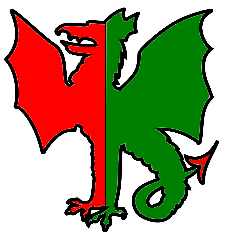 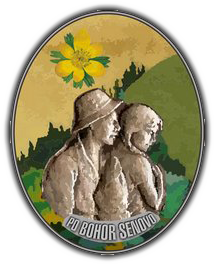 Vabita na:     	  20. Valentinov pohod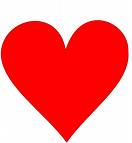 iz Kozjega na BohorV  SOBOTO, 15. 02. 14Start na trgu v Kozjem med 8. – 9. uro! 	  TD - startnina 5 €  (čaj in pecivo na startu ter na Vetrniku).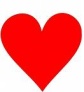  	  PD – vpis in žig v kartončke na startu v Motelu v Kozjem. 	  Pohod traja 3 do 4 ure, odvisno od vremena!       Avtobus iz KK ob 7:30, s Senovega z avtobusnega obračališča okrog 8. ure.Prosimo za prijave: tel. št.- Marjan 041 901 308; Marija 051 725 412						